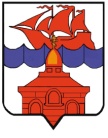 РОССИЙСКАЯ ФЕДЕРАЦИЯКРАСНОЯРСКИЙ КРАЙТАЙМЫРСКИЙ ДОЛГАНО-НЕНЕЦКИЙ МУНИЦИПАЛЬНЫЙ РАЙОНАДМИНИСТРАЦИЯ СЕЛЬСКОГО ПОСЕЛЕНИЯ ХАТАНГАПОСТАНОВЛЕНИЕ 14.12.2017 г.										       № 170 -  ПО внесении изменений в Постановление администрации сельского поселения Хатанга от 30.09.2014 №123-П «Об утверждении Примерного положения об оплате труда работников муниципальных бюджетных учреждений культуры»В соответствии с постановлением Правительства Красноярского края                                               от 08 декабря 2017 № 730-п «Об утверждении распределения и порядка предоставления в 2018 году субсидии бюджетам муниципальных образований Красноярского края на частичное финансирование (возмещение) расходов на увеличение размеров оплаты труда отдельным категориям работников бюджетной сферы Красноярского края, для которых указами Президента Российской Федерации предусмотрено повышение оплаты труда», Решением Хатангского сельского  Совета депутатов от 26.09.2014 № 153-РС «Об утверждении Положения о системах оплаты труда работников  муниципальных учреждений сельского поселения Хатанга», руководствуясь статьей 53  Устава сельского поселения Хатанга,ПОСТАНОВЛЯЮ:Внести в Примерное положение об оплате труда работников муниципальных бюджетных учреждений культуры, утвержденное постановлением Администрации сельского поселения Хатанга от 30.09.2014 №123-П (в редакции постановлений Администрации сельского поселения Хатанга от 12.12.2014 № 156-П, от 19.03.2015 № 033-П, от 22.05.2015 № 078-П, от 08.12.2016 № 158-П, от 16.05.2017 № 065-П, 22.06.2017 № 79-П, 29.09.2017 № 135-П), следующие изменения:1.1.Пункт 2.3., 2.4., 2.5., 2.6., 2.7., 2.8 раздела II Приложения  № 1 к Постановлению изложить в следующей редакции:«2.3. Минимальные размеры окладов (должностных окладов), ставок заработной платы по должностям работников культуры, искусства и кинематографии устанавливаются на основе отнесения занимаемых ими должностей к профессиональным квалификационным группам (далее - ПКГ), утвержденным Приказом Министерства здравоохранения и социального развития Российской Федерации от 31.08.2007 № 570 "Об утверждении профессиональных квалификационных групп должностей работников культуры, искусства и кинематографии":должности, отнесенные    к   ПКГ    "Должности   техническихисполнителей и артистов вспомогательного состава"                               	4311 рублей;должности,    отнесенные  к   ПКГ    "Должности     работников культуры, искусства и кинематографии среднего звена" 			6286 рублей;должности, отнесенные к  ПКГ "Должности  работников  культуры, искусства и кинематографии ведущего звена"                                   8473 рубля;   должности, отнесенные к ПКГ "Должности руководящегосостава учреждений культуры, искусства и кинематографии"       		11062 рублей» «2.4. Минимальные размеры окладов (должностных окладов), ставок заработной платы по профессиям рабочих культуры, искусства и кинематографии устанавливаются на основе отнесения занимаемых ими профессий к квалификационным уровням ПКГ, утвержденным Приказом Министерства здравоохранения и социального развития Российской Федерации от 14.03.2008 № 121н "Об утверждении профессиональных квалификационных групп профессий рабочих культуры, искусства и кинематографии": профессии, отнесенные к ПКГ "Профессии   рабочих культуры, искусства и кинематографии первого уровня"                              				4377 рублей;профессии,  отнесенные  к  ПКГ "Профессии   рабочих  культуры, искусства и кинематографии второго уровня"       1 квалификационный уровень                                                 		4457 рублей;       2 квалификационный уровень                                                 		5435 рублей;       3 квалификационный уровень                                                 		5972 рублей;       4 квалификационный уровень                                                 		7195 рублей»«2.5. Минимальные размеры окладов (должностных окладов), ставок заработной платы по общеотраслевым должностям руководителей, специалистов и служащих устанавливаются на основе отнесения занимаемых ими должностей к квалификационным уровням ПКГ, утвержденным Приказом Министерства здравоохранения и социального развития Российской Федерации от 29.05.2008 № 247н "Об утверждении профессиональных квалификационных групп общеотраслевых должностей руководителей, специалистов и служащих":        должности, отнесенные к ПКГ "Общеотраслевые должности служащих первого уровня"        1 квалификационный уровень                                                		2971 рублей;        2 квалификационный уровень                                                		3134 рублей;        должности, отнесенные к ПКГ "Общеотраслевые должности служащих второго уровня"        1 квалификационный уровень                                                		3297 рублей;        2 квалификационный уровень                                               		3623 рубля;        3 квалификационный уровень                                                		3981 рублей;        4 квалификационный уровень                                                		5024 рубль;        5 квалификационный уровень                                               		5675 рублей;        должности, отнесенные к ПКГ "Общеотраслевые должности служащих третьего уровня"        1 квалификационный уровень                                                		3623 рубля;        2 квалификационный уровень                                                		3981 рублей;        3 квалификационный уровень                                                		4370 рубля;        4 квалификационный уровень                                                		5253 рубль;        5 квалификационный уровень                                                		6133 рублей;        должности, отнесенные к ПКГ "Общеотраслевые должности служащих четвертого уровня"        1 квалификационный уровень                                                		6592 рублей;        2 квалификационный уровень                                                		7636 рубля;        3 квалификационный уровень                                                		8223 рублей».«2.6. Минимальные размеры окладов (должностных окладов), ставок заработной платы по должностям общеотраслевых профессий рабочих устанавливаются на основе отнесения занимаемых ими должностей к квалификационным уровням ПКГ, утвержденным Приказом Министерства здравоохранения и социального развития Российской Федерации от 29.05.2008 N 248н "Об утверждении профессиональных квалификационных групп общеотраслевых профессий рабочих":      должности,  отнесенные к ПКГ "Общеотраслевые профессии рабочих первого уровня"      1 квалификационный уровень                                                  		2552 рубля;      2 квалификационный уровень                                                  		2675 рубля;      должности,  отнесенные к ПКГ "Общеотраслевые профессии рабочих второго уровня"      1 квалификационный уровень                                                  		2971 рублей;      2 квалификационный уровень                                                  		3623 рубля;      3 квалификационный уровень                                                  		3981 рублей;      4 квалификационный уровень                                                  		4796 рублей.«2.7. Минимальные размеры окладов (должностных окладов), ставок заработной платы по должностям профессий работников культуры, искусства и кинематографии, не вошедшим в квалификационные уровни ПКГ, устанавливаются в следующем размере:       художественный руководитель                                              		11062 рубль;       главный режиссер                                                                    		11062 рубль» «2.8. Минимальные размеры окладов (должностных окладов), ставок заработной платы по должностям руководителей, специалистов и служащих, профессий рабочих, не вошедшим в квалификационные уровни ПКГ, устанавливаются в следующем размере:      главный инженер                                                                     		           7636 рубля;      закройщик                                                                                		           7195 рублей;      макетчик театрально-постановочных макетов                     		           7195 рублей;      реставратор архивных и библиотечных материалов           		           7195 рублей;      слесарь-сантехник                                           				           3621 рубля;      машинист (кочегар)                                                                		           2552 рубля;      заведующий отдела эксплуатационно-технического обслуживания         7375 рублей;      специалист по учетно-хранительной документации                                   5648 рублей.»Настоящее постановление вступает в силу с 01.01.2018 года.Контроль за исполнением настоящего Постановления возложить                                                на Майнагашева А.С., заместителя Главы сельского поселения Хатанга по вопросам культуры, молодежной политики и спорта.Глава сельского поселения Хатанга                                                                      А. В. Кулешов